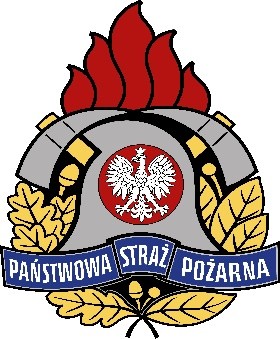 Komenda Powiatowa Państwowej Straży Pożarnej w ProszowicachU M O W A	D O S T A W Y2 KOMPLETÓW UBRAŃ SPECJALNYCHProszowice, dnia ………..2024 r.UMOWA DOSTAWYnr  PT.2370.6.2024.RJzawarta w dniu …….. .2024 r. pomiędzy:Komendą Powiatową Państwowej Straży Pożarnej w Proszowicach, ul. 3-go Maja 140, 32-100 Proszowice, NIP 682-14-37-528, zwaną dalej Zamawiającym, reprezentowanąprzez:-	bryg. mgr inż. Zbigniewa Kwintę – Komendanta Powiatowego PSP  w Proszowicach zwaną dalej Zamawiającym,a………………………………………………………………………………………………….,NIP: …………….., REGON ……………….., zwaną dalej Wykonawcą, reprezentowaną przez:- …………………………………….W	wyniku	wyboru	przez	Zamawiającego	oferty	Wykonawcy	zawiera	się	umowęo następującej treści:§ 1. POSTANOWIENIA OGÓLNEO ile w umowie jest mowa o:ZAMAWIAJĄCYM - podmiot, który zamawia określone towary lub usługi lub zleca wykonanie prac,WYKONAWCY - podmiot, którego Zamawiający wybrał jako wykonawcę zamówienia zgodnie z umową,    PRODUCENCIE - podmiot, który jest bezpośrednim wytwórcą przedmiotu umowy.§ 2. PRZEDMIOT UMOWYWYKONAWCA zobowiązuje się dostarczyć ZAMAWIAJĄCEMU: 2 komplety ubrań strażackich specjalnych zgodnie z ofertą Wykonawcy z dnia ……….…..2024r. stanowiącą załącznik do niniejszej umowy i będący jej integralną częścią.ZAMAWIAJĄCY zobowiązany jest do zapłacenia WYKONAWCY ceny, o której mowa w § 3 ust. 2, oraz do odebrania przedmiotu umowy zgodnie z postanowieniami § 6.W czasie realizacji umowy WYKONAWCA na każde żądanie ZAMAWIAJĄCEGO zobowiązuje się do pisemnego informowania ZAMAWIAJĄCEGO   o postępach  w pracach lub o ewentualnych powstałych problemach, czy opóźnieniach oraz do udzielenia wszelkich wyjaśnień.§ 3. CENACena jednostkowa netto 1 kompletu ubrania strażackiego specjalnego wynosi …………zł.Stawka podatku Vat 23 %Wartość całkowita brutto przedmiotu umowy wynosi …………………zł słownie: ………………………………………………………………………złotych, w tym:Wartość netto przedmiotu umowy …………….. złStawka podatku Vat 23 %§ 4. WARUNKI PŁATNOŚCIWYKONAWCA wystawi ZAMAWIAJĄCEMU fakturę na przedmiotowe ubrania.ZAMAWIAJĄCY, zapłaci WYKONAWCY cenę dostarczonego przedmiotu umowy, przelewem na wskazany w fakturze rachunek bankowy, w terminie 30 dni od daty otrzymania prawidłowo wystawionej faktury, po dokonaniu odbioru faktycznego przedmiotu umowy, potwierdzonego protokołem odbioru.Datą zapłaty jest data obciążenia konta bankowego ZAMAWIAJĄCEGO.Cesja wierzytelności WYKONAWCY w stosunku do ZAMAWIAJĄCEGO może wystąpić wyłącznie za zgodą ZAMAWIAJĄCEGO, wyrażoną pod rygorem nieważności w formie pisemnej.§ 5. TERMIN WYDANIA PRZEDMIOTU UMOWYWYKONAWCA zobowiązuje się wydać przedmiot umowy w terminie do dnia    ………… 2024r. Termin realizacji umowy zostaje zachowany jeżeli odbiór faktyczny przedmiotu umowy odbędzie się w terminie, o którym mowa powyżej.Potwierdzeniem wydania przedmiotu umowy w terminie jest protokół odbioru faktycznego, o którym mowa w § 6 ust. 3Jeżeli opóźnienie wykonania przedmiotu umowy przekroczy 5 dni kalendarzowych ZAMAWIAJĄCY ma prawo odstąpić od umowy bez wyznaczania terminu dodatkowego. W takim przypadku ZAMAWIAJĄCY nie będzie zobowiązany zwrócić WYKONAWCY kosztów, jakie WYKONAWCA poniósł w związku              z umową. Odstąpienie od umowy wymaga, pod rygorem nieważności, formy pisemnej poprzez złożenie oświadczenia drugiej stronie. Za dopuszczalną formę        złożenia oświadczenia uznaje się przesłanie emaila na adres …………………………………… Oświadczenie o odstąpieniu od umowy może być złożone w terminie 5 dni od dnia zaistnienia przyczyn odstąpienia.§ 6. ODBIÓR PRZEDMIOTU UMOWYOdbiór przedmiotu umowy odbędzie się w siedzibie ZAMAWIAJĄCEGO.Odbioru dokona  ZAMAWIAJĄCY po dostarczeniu towaru do siedziby ZAMAWIAJĄCEGO. WYKONAWCA   zawiadomi   pisemnie   ZAMAWIAJĄCEGO o gotowości do przeprowadzenia odbioru przedmiotu umowy z co najmniej 3 dniowym wyprzedzeniem. Zawiadomienie należy przesłać w formie elektronicznej               na adres: kppspproszowice@malopolskie.straz.gov.plPodczas odbioru ZAMAWIAJĄCY dokona sprawdzenia kompletności przedmiotu umowy, poprawności wykonania oraz dokumentacji wymienionej w § 7.Protokół odbioru zostanie sporządzony w 2 egzemplarzach, po 1 egzemplarzu dla ZAMAWIAJĄCEGO i WYKONAWCY oraz zostanie podpisany przez strony, każdy na prawach oryginału.W przypadku stwierdzenia podczas odbioru przedmiotu umowy usterek, WYKONAWCA zobowiązuje się do ich niezwłocznego usunięcia lub wymiany przedmiotu umowy w terminie wyznaczonym przez ZAMAWIAJĄCEGO.W przypadku, gdy WYKONAWCA nie jest w stanie niezwłocznie usunąć usterek, o których mowa w ust. 4 odbiór zostaje przerwany. Po usunięciu usterek dalszy tok postępowania zgodny jest z ust. 1-5.§ 7. DOKUMENTACJAWraz z przedmiotem umowy WYKONAWCA zobowiązuje się dostarczyć i wydaćZAMAWIAJACEMU następujące dokumenty:instrukcję użytkowania i konserwacji sporządzoną w języku polskim, zgodnie      z obowiązującymi przepisami,książkę gwarancyjną lub dokument równoważny w języku polskim, z zapisami zgodnymi z postanowieniami niniejszej umowy,świadectwo dopuszczenia do użytkowania przedmiotu umowy,oświadczenie o spełnieniu wymogów OPZ.§ 8. GWARANCJA I RĘKOJMIAWYKONAWCA udziela ZAMAWIAJĄCEMU:24 miesiące gwarancji oraz rękojmi na przedmiot umowy; okres gwarancji i rękojmi liczy się od dnia podpisania protokołu odbioru faktycznego, o którym mowa w § 6 ust. 3   niniejszej umowy.Szczegółowe warunki gwarancji:w	przypadku	stwierdzenia	wad	w	wykonanym	przedmiocie umowy WYKONAWCA zobowiązuje się do nieodpłatnej wymiany przedmiotu umowyna nowy lub usunięcia wad w terminie 10 dni od daty doręczenia mu zgłoszenia przez ZAMAWIAJACEGO za pośrednictwem poczty elektronicznej (do okresu usuwania wad nie wlicza się dni ustawowo wolnych od pracy), w szczególnych warunkach gdy WYKONAWCA nie będzie mógł dotrzymać powyższego terminu,      warunki szczegółowe naprawy ustali indywidualnie   z ZAMAWIAJĄCYM.gwarancja obejmuje wszystkie uszkodzenia, wady dostarczonych ubrań strażackich specjalnych wynikające z zastosowania niewłaściwych materiałów lub niewłaściwego wykonania,gwarancja nie obejmuje uszkodzeń dostarczonych ubrań strażackich specjalnych powstałych w wyniku niewłaściwego użytkowania i konserwacji oraz naturalnego zużycia,koszty przesyłki asortymentu objętego niniejszą umową do naprawy gwarancyjnejponosić będzie WYKONAWCA.Okres gwarancji ulega przedłużeniu o czas od momentu zgłoszenia przedmiotu                  umowy do naprawy do momentu odebrania z naprawy sprawnego przedmiotu umowy.§ 9. KARY UMOWNEJeżeli WYKONAWCA dopuści się zwłoki w dostawie w stosunku do terminu ustalonego w § 5 ust. 1 niniejszej umowy, zapłaci ZAMAWIAJĄCEMU za każdy rozpoczęty dzień zwłoki karę umowną w wysokości 0,1 % wartości brutto przedmiotu umowy, jednakże nie więcej niż 20 % ich wartości brutto, na podstawie noty obciążającej wystawionej przez ZAMAWIAJĄCEGO na kwotę zgodną z warunkami niniejszej umowy.W przypadku odstąpienia od umowy przez ZAMAWIAJĄCEGO z przyczyn leżących po stronie WYKONAWCY, obowiązany jest on zapłacić ZAMAWIAJĄCEMU karę umowną w wysokości 10 % wartości brutto niniejszej umowy.Termin zapłaty kar, o których mowa w ust. 1 - 2 wynosi 14 dni od daty otrzymania noty obciążającej.W przypadku, gdy wysokość poniesionej szkody przewyższa wysokość kar zastrzeżonych w umowie ZAMAWIAJĄCY może żądać odszkodowania na zasadach ogólnych w wysokości odpowiadającej poniesionej szkodzie w pełnej wysokości.Jeżeli ZAMAWIAJĄCY opóźni termin dokonania zapłaty za fakturę, zapłaci WYKONAWCY odsetki ustawowe od kwot niezapłaconych w terminie za każdy rozpoczęty dzień opóźnienia, na podstawie noty obciążającej wystawionej przez WYKONAWCĘ na kwotę zgodną z warunkami niniejszej umowy.§ 10. ROZSTRZYGANIE SPORÓW I OBOWIĄZUJĄCE PRAWOStrony umowy zgodnie oświadczają, że w przypadku powstania sporu na tle realizacji niniejszej umowy poddają się rozstrzygnięciu sporu przez sąd właściwy dla siedziby ZAMAWIAJĄCEGO.W sprawach nie objętych umową będą miały zastosowanie odpowiednie przepisy Kodeksu cywilnego i ustawy o Prawie Zamówień Publicznych oraz inne obowiązujące przepisy prawa polskiego odnoszące się do przedmiotu umowy.§ 11. ZGODA NA PRZETWARZANIE DANYCH OSOBOWYCHWykonawca wyraża zgodę na przetwarzanie danych osobowych przez Komendanta Powiatowego Państwowej Straży Pożarnej w Proszowicach z siedzibą 3-go Maja 140, 32-100 Proszowice – Administratora danych osobowych, zgodnie z art. 6 ust. 1 lit. a i b Rozporządzenia Parlamentu Europejskiego i Rady (UE) 2016/679 z dnia 27 kwietnia 2016r. w sprawie ochrony osób fizycznych w związku z przetwarzaniem danych osobowych i w sprawie swobodnego przepływu takich danych oraz uchylenia dyrektywy 95/46/WE (ogólne rozporządzenie o ochronie danych)Wykonawcy przysługuje prawo dostępu do treści swoich danych oraz ich poprawienia.Zamawiający informuje, iż celem zbierania danych jest zawarcie i realizacja umowy.§ 12. POSTANOWIENIA KOŃCOWEZmiana umowy wymaga formy pisemnej pod rygorem nieważności i sporządzona będzie w formie aneksu.	Umowę sporządzono w 2 jednobrzmiących egzemplarzach w języku polskim, 1  egzemplarz dla ZAMAWIAJĄCEGO i 1 egzemplarz dla WYKONAWCY.Załączniki do umowy stanowią integralną część umowy.ZAMAWIAJĄCY zastrzega możliwość rozszerzenia zakupu o dodatkowe komplety ubrań specjalnych  na warunkach zawartych w w/w umowie.Zamawiający	Wykonawca………………………..	……………………….Załączniki:Oferta wykonawcy z dnia    …….…….2024r.Opis techniczny przedmiotu zamówienia.Świadectwo dopuszczenia CNBOP-PIBOświadczenie wykonawcy ( świadectwo dopuszczenia do użytkowania ).Informacja dotycząca przetwarzania danych osobowych